ПРОДВИЖЕНИЕ ФЕЙСБУК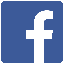 Пакет услуг «стандарт» 3000 грн / месяц + 100 $ (бюджет на рекламу)
Это оптимальный пакет услуг по продвижению аккаунта в фейсбук.                                      ЧТО ВХОДИТ:Настройка и сопровождение таргетинга.Запускается обычно на третий день сотрудничества. Определяем целевую аудиторию, разбиваем ее на группы и настраиваем рекламу для каждой. В дальнейшем каждая из запущенных реклам анализируется, нерентабельные отключаются.Каждый день обновляем контентПубликуем 30 постов в месяц с первого дня сотрудничества. Посты пишутся на английском языке.Разработка контент планаРаботаем по контент плану (каждые 2 недели), согласовываем посты.Администрирование страницы начинается с первого дняудаляем СПАМ;сообщаем Вам о комментарии;проводим конкурсы;Оформление страницыДелаем дизайн страницы (аватарка и заставка) – которые будут максимально подходить по вашей теме. пример нижеОтчетностьКаждый месяц (или каждые две недели) мы будем отправлять Вам отчет с цифрами: взаимодействие с аудиторией, охват аудитории, воздействие на странице, просмотры, скольким людям понравилась страница и т.д.ПРОДВИЖЕНИЕ ИНСТАГРАМ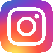 Пакет услуг «стандарт» 3000 грн / месяц + 100 $ (бюджет на рекламу)
Это оптимальный пакет услуг по продвижению аккаунта в инстаграм.                         ЧТО ВХОДИТ:Настройка и сопровождение таргетинга.Запускается обычно на третий день сотрудничества. Мы вместе с Вами определяем целевую аудиторию, разбиваем ее на группы и настраиваем таргетинг для каждой. В дальнейшем каждая из них анализируется, ищутся новые, нерентабельные отключаются. Также определяем с Вами рекламный бюжет, он стартует от $ 40 Например: за неделю при бюджете $ 10 Вашу рекламу увидят 3000 человек. Рекомендуем начать с бюджета $ 100.Ежедневно обновляем контентПубликуем в неделю 7 постов (30 за месяц) с первого дня сотрудничества. Составляем контент-план и следовать ему.Публикации StoriesПубликуем 30  Storiеs (месяц) на аккаунте. Это хорошо влияет на наше присудствие в разных площадках иснтаграм (отдельная лента новостей сторис).Администрирование аккаунта начинается с первого дня- удаляем СПАМ;
- сообщаем Вам о комментарии;
- проводим конкурсы;   ПРОДВИЖЕНИЕ GOOGLE ADWORDS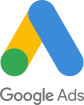                                  ЧТО ВХОДИТ:Стоимость 2000 грн / месяц + 100 $ (бюджет на рекламу)ЧТО ВХОДИТ В ПРЕДЛОЖЕНИЕ:Анализ сайта - наличие ключевых слов, проверка страниц на которые будут осуществляться)Анализ конкурентов - по каким ключевым запросам ищут их в гуглеПодбор ключевых слов для соответствующих страниц сайта и услугЗапуск тестовых рекламных компанийАнализ рекламных компанийНастройка полноценных рекламных компанийОтчетность в конце месяцаОбщая стоимость продвижения Фейсбук, Инстаграм, GOOGLE ADWORDS = 8000 грн / месяц.. + Бюджет на таргетинг (рекомендуем начать с 300$ / месяц)Примеры работ:https://www.instagram.com/ok_fashion_store/https://www.instagram.com/nusa_penida_island/https://www.instagram.com/novyiprostir/https://www.instagram.com/greenwest_comp/https://www.instagram.com/artevrika_design/ https://www.instagram.com/mercatokava/https://www.instagram.com/poihalu.z.namu/ https://www.facebook.com/poihalu.z.namu/ https://www.facebook.com/ProcarLemberg/https://www.facebook.com/dietolog.mariabogush/ https://www.facebook.com/bypryhodko/https://www.facebook.com/greenwest.comp/Примеры оформления страниц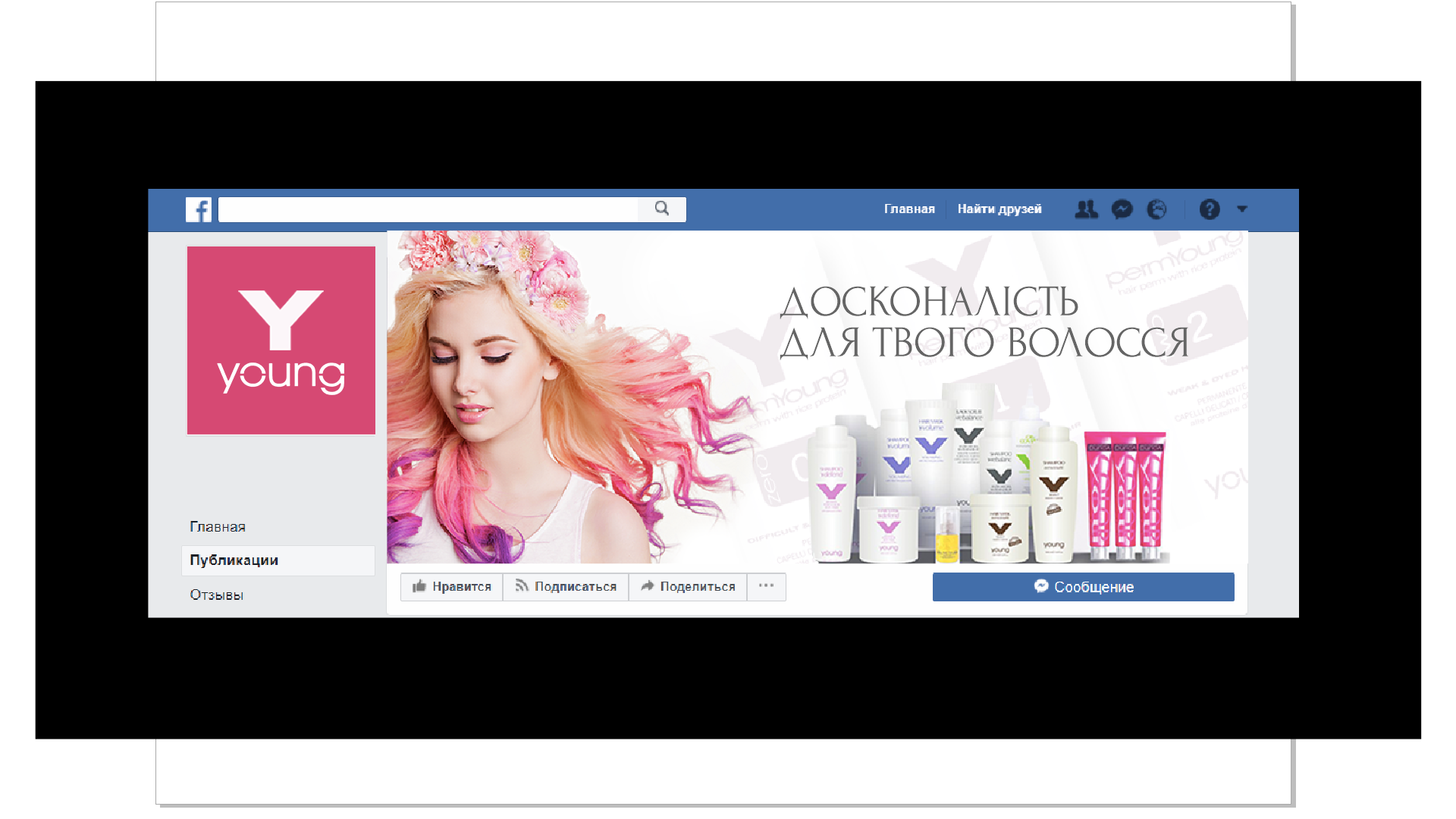 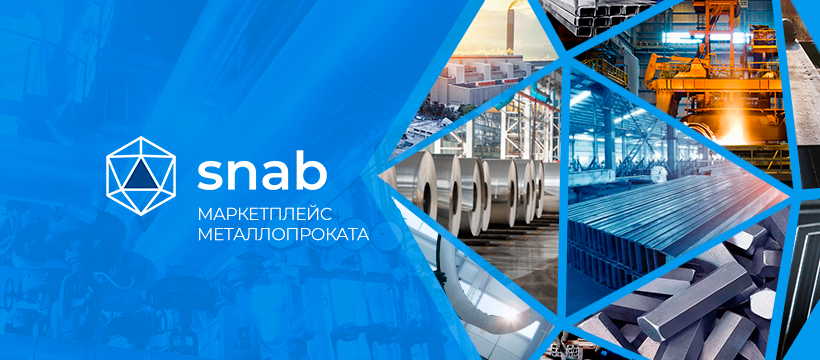 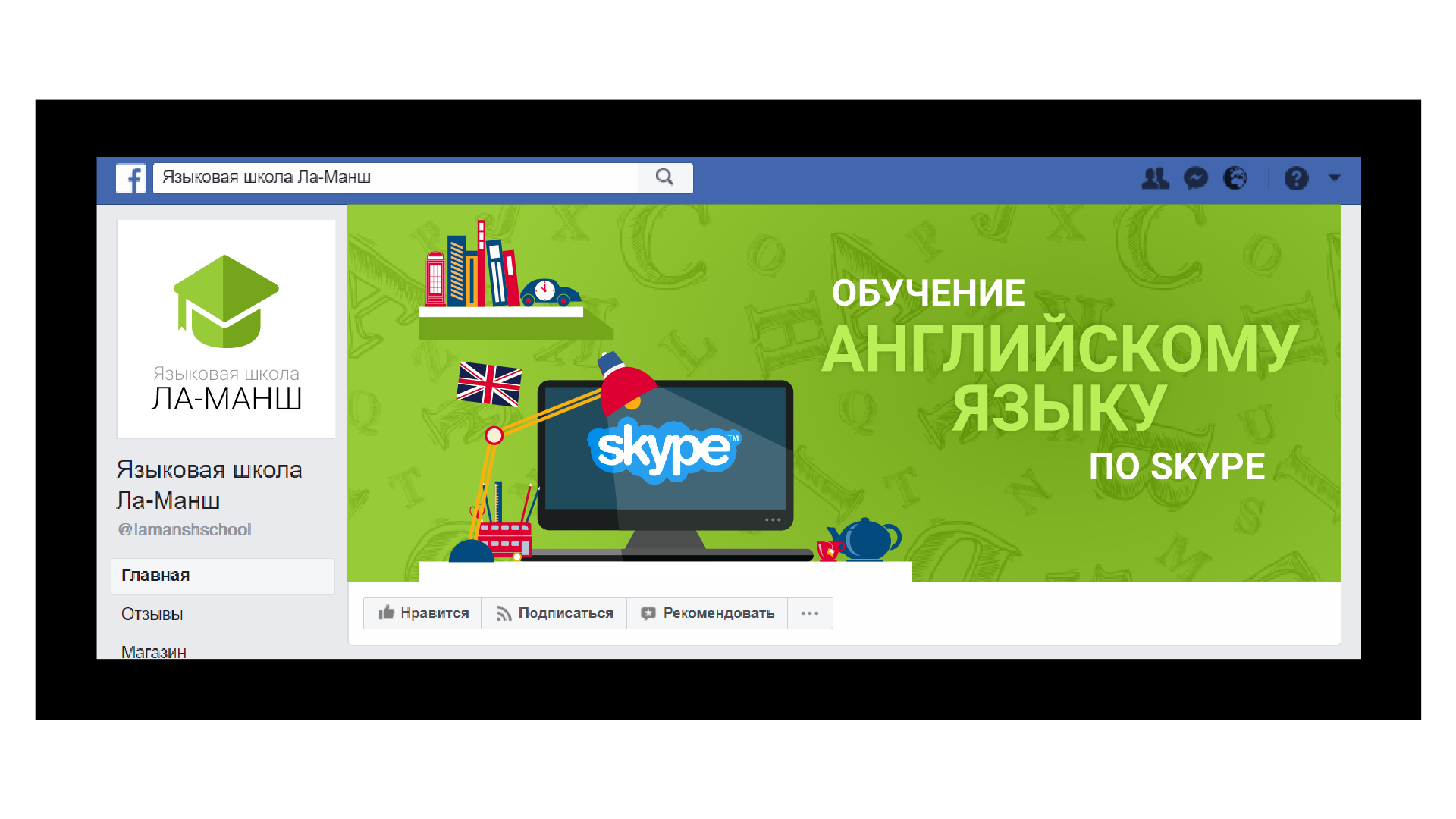 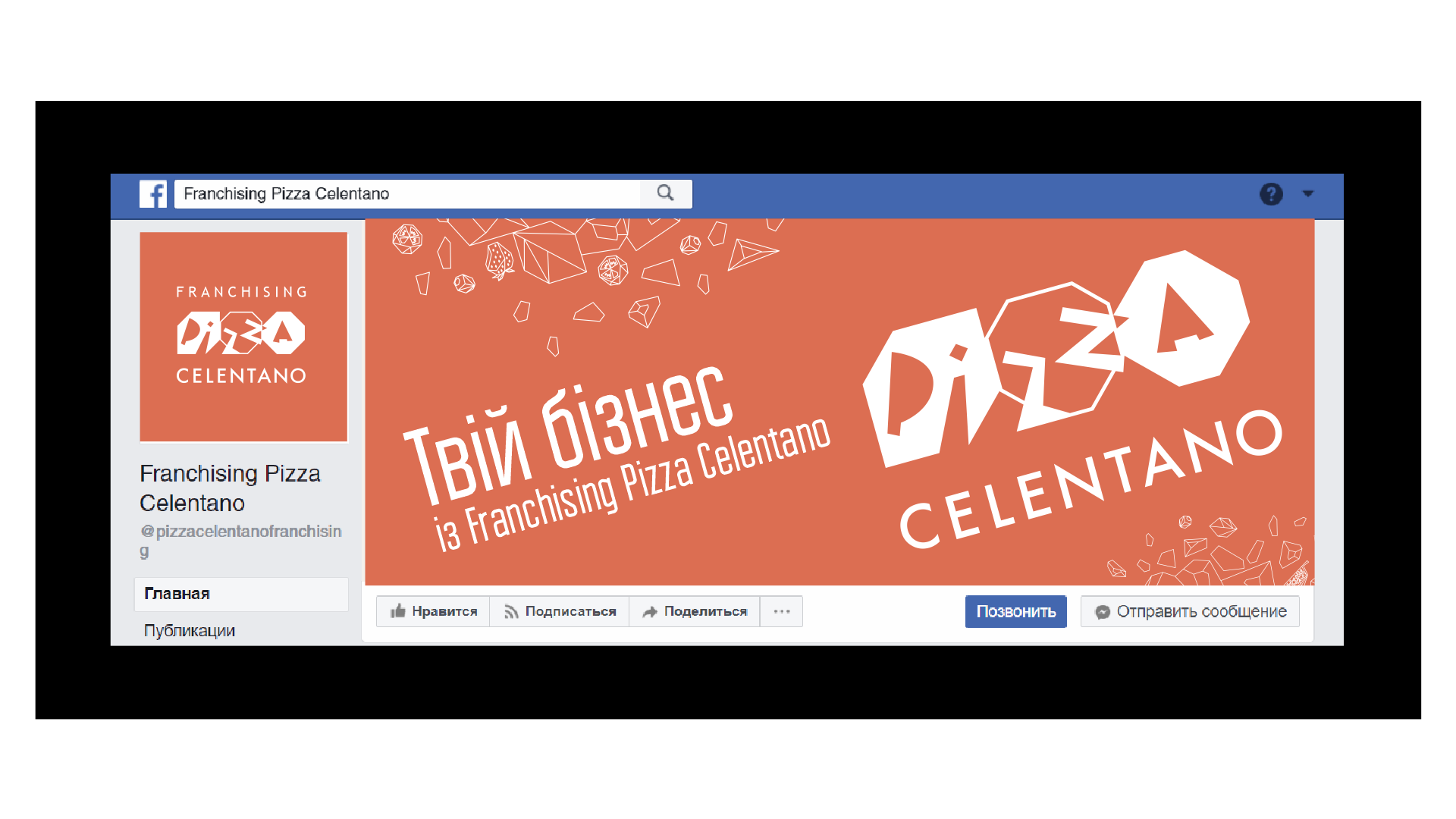 Примеры оформления постов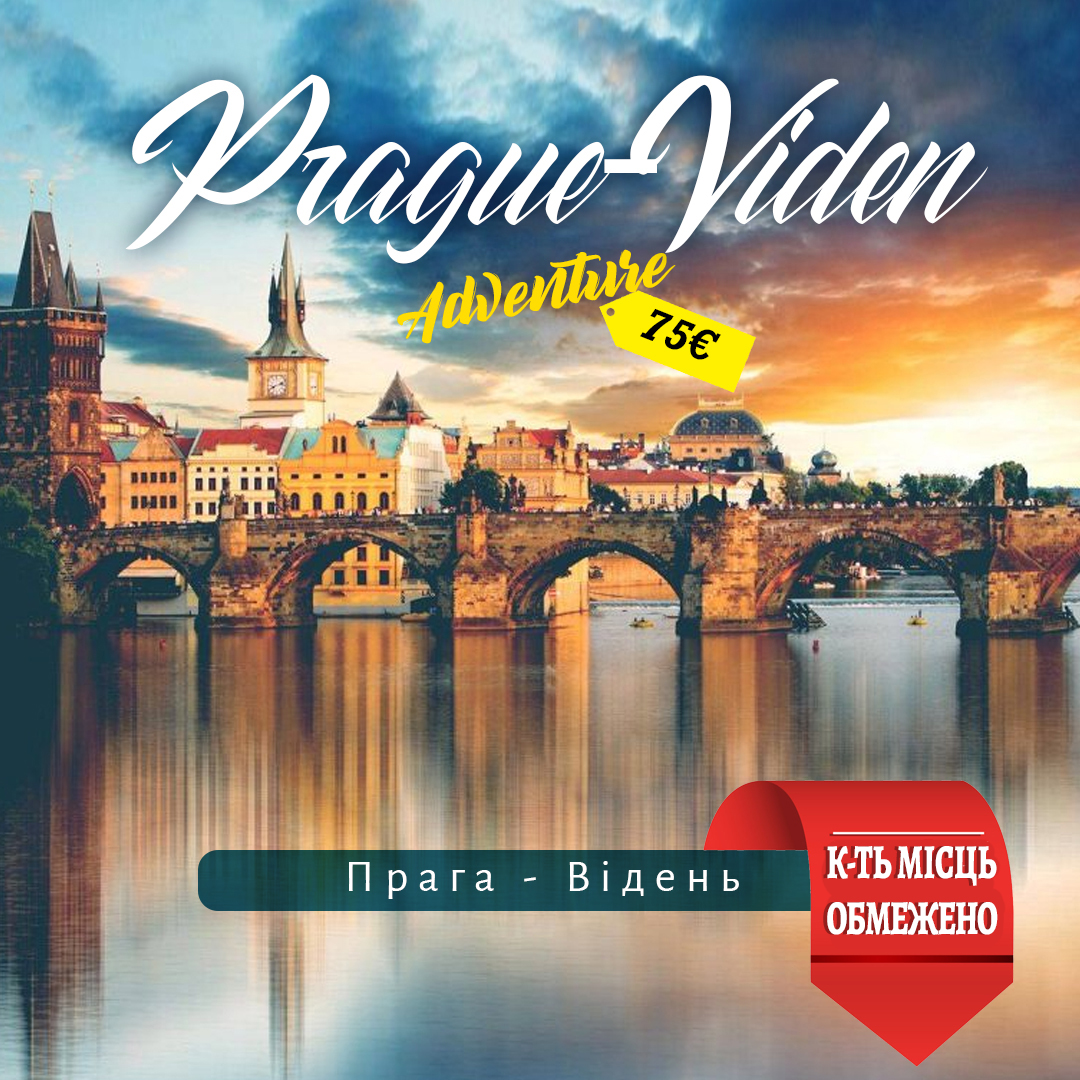 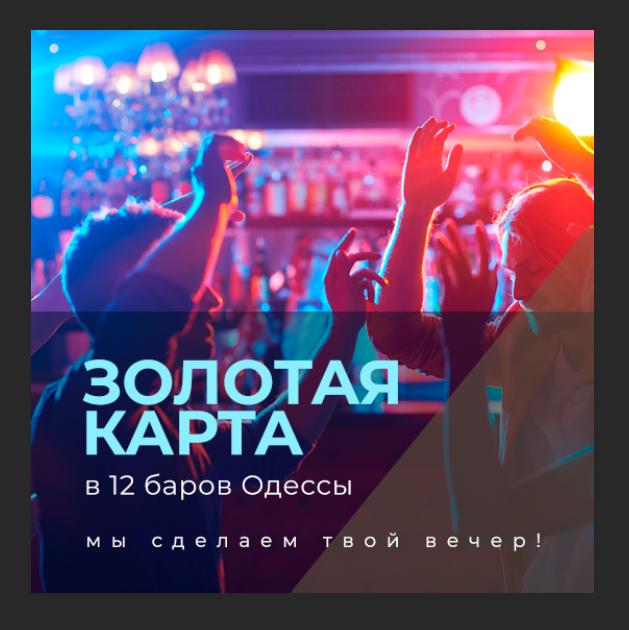 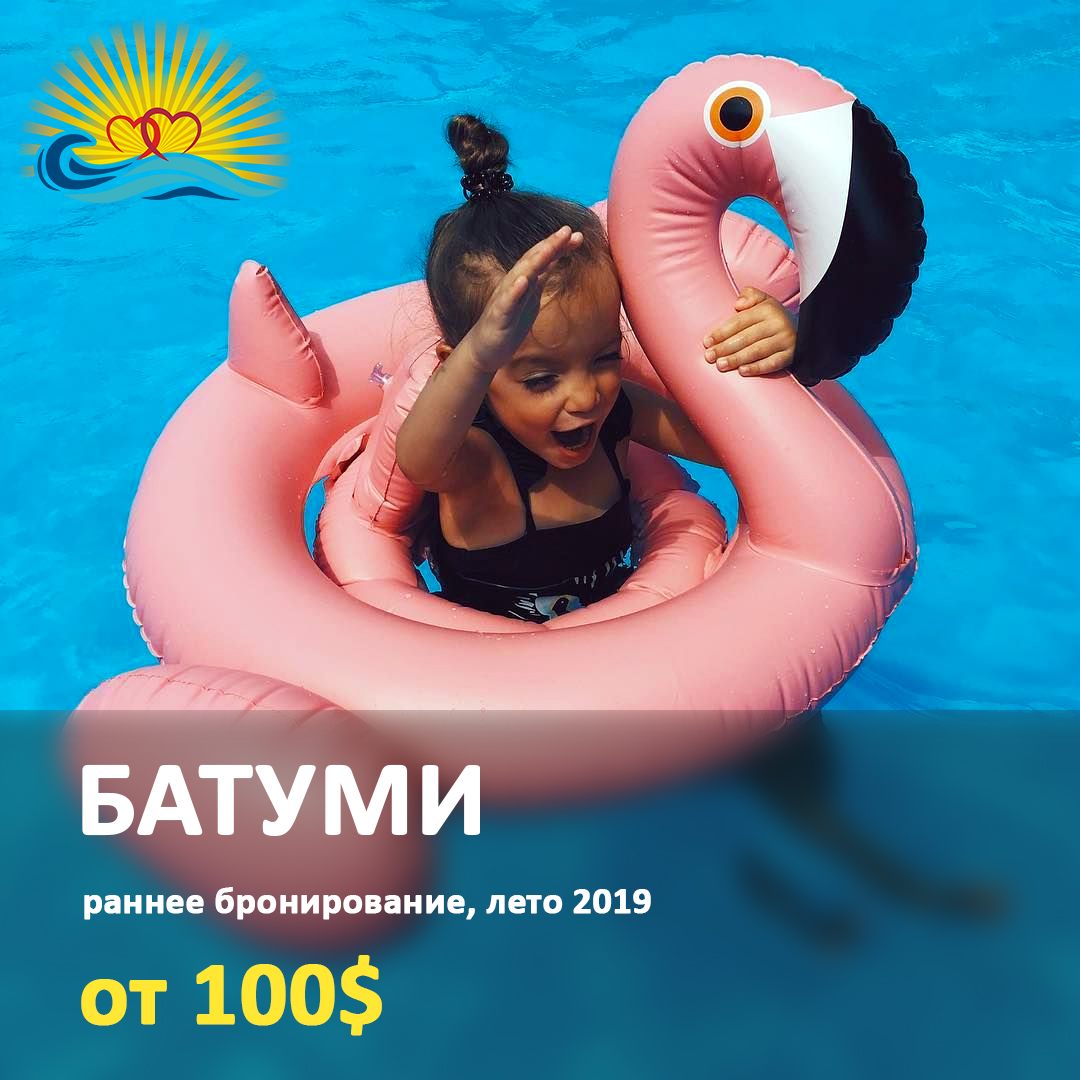 